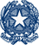 Ministero dell’IstruzioneISTITUTO D’ISTRUZIONE SUPERIORELUIGI GALVANIVia F. Gatti, 14    - 20162  Milanoemail miis05400x@istruzione.it pec MIIS05400X@PEC.ISTRUZIONE.ITTel. 02 6435651/2/3   Cf 02579690153PROGETTO PCTOTITOLO DEL PROGETTO…………………………………………………………………………………………………………………………..…………………………………………………………………………………………………………………………..…………     RIF. CONVENZIONE: PROT. N.       DEL ………………………………….DATI DELL’ISTITUTO CHE PRESENTA IL PROGETTOIstituto di Istruzione Superiore L. Galvanicon sede in via F. Gatti 14,  20162, Milanocodice fiscale 02579690153 – codice meccanografico MIIS05400Xd’ora in poi denominato “istituzione scolastica”,rappresentato dal Dott. ssa Emanuela Maria GermanòISTITUTI SCOLASTICI ADERENTI ALLA EVENTUALE RETE//4. IMPRESE / ASSOCIAZIONI DI CATEGORIA, PARTNER PUBBLICI, PRIVATI E TERZO SETTORE5. ALTRI PARTNER ESTERNI//6. ABSTRACT DEL PROGETTO (CONTESTO DI PARTENZA, OBIETTIVI E FINALITA’ IN COERENZA CON I BISOGNI FORMATIVI DEL TERRITORIO, DESTINATARI, ATTIVITA’, RISULTATI E IMPATTO)…………………………………………………………………………………………………………………………..…………………………………………………………………………………………………………………………..………………………………………………………………………………………………………………………..…………………7. STRUTTURA ORGANIZZATIVA, ORGANI E RISORSE UMANE COINVOLTI, IN PARTICOLARE DESCRIVERE IN DETTAGLIOSTUDENTE/I/SSA/E:COMPOSIZIONE DEL GRUPPO DI COORDINAMENTO PCTO:Docenti: Emiliano Artale, Michele D’Arnese, Manuela Gorla, Sophie Maresca . Dirigente Scolastico: Emanuela Maria Germanò. COMPITI, INIZIATIVE/ATTIVITÀ CHE SVOLGERANNO I CONSIGLI DI CLASSE INTERESSATI:COMPITI, INIZIATIVE, ATTIVITÀ CHE I TUTOR INTERNI ED ESTERNI SVOLGERANNO IN RELAZIONE AL PROGETTO:TUTOR DIDATTICO: _______________________________________________TUTOR AZIENDALE: _______________________________________________luogo e data di nascita : ____________________________________codice fiscale: ____________________________________________e-mail: __________________________________________________8. RUOLO DELLE STRUTTURE OSPITANTI NELLA FASE DI PROGETTAZIONE E DI REALIZZAZIONE DELLE ATTIVITÀ PREVISTE DALLE CONVENZIONI (Individuazione del fabbisogno della struttura ospitante e co-progettazione del percorso di stage indicato)…………………………………………………………………………………………………………………………..…………………………………………………………………………………………………………………………..………………………………………………………………………………………………………………………..…………………9. RISULTATI ATTESI DALL’ESPERIENZA DI PCTO IN COERENZA CON I BISOGNI DEL CONTESTO…………………………………………………………………………………………………………………………..…………………………………………………………………………………………………………………………..………………………………………………………………………………………………………………………..…………………10. AZIONI, FASI E ARTICOLAZIONI DELL’INTERVENTO PROGETTUALE…………………………………………………………………………………………………………………………..…………………………………………………………………………………………………………………………..………………………………………………………………………………………………………………………..…………………11. DEFINIZIONE DEI TEMPI E DEI LUOGHI…………………………………………………………………………………………………………………………..…………………………………………………………………………………………………………………………..………………………………………………………………………………………………………………………..…………………12. INIZIATIVE DI ORIENTAMENTO13. PERSONALIZZAZIONE DEI PERCORSI14. ATTIVITÀ LABORATORIALI……………………………………………………………………………………………………………………….………15. UTILIZZO DELLE NUOVE TECNOLOGIE, STRUMENTAZIONI INFORMATICHE, NETWORKING……………………………………………………………………………………………………..……….………………16. MONITORAGGIO DEL PERCORSO FORMATIVO E DEL PROGETTO…………………………………………………………………………………………………………………..…………17.VALUTAZIONE DEL PERCORSO FORMATIVO E DEL PROGETTOÈ prevista la compilazione di apposita scheda di valutazione del percorso di PCTO.18. MODALITÀ CONGIUNTE DI ACCERTAMENTO DELLE COMPETENZE (Scuola- Struttura ospitante) (TUTOR struttura ospitante, TUTOR scolastico, STUDENTE, DOCENTI DISCIPLINE COINVOLTE, CONSIGLIO DI CLASSE) …………………………………………………………………………………………………………………………..…………………………………………………………………………………………………………………………..…………19. COMPETENZE DA ACQUISIRE, NEL PERCORSO PROGETTUALE CON SPECIFICO RIFERIMENTO ALL’EQF……………………………………………………………………………………………………………..…………………………………………………………………………………………………………………………………………………20. MODALITÀ DI CERTIFICAZIONE/ATTESTAZIONE DELLE COMPETENZE  (FORMALI, INFORMALI E NON FORMALI)      Compilazione scheda di valutazione del percorso di PCTO21. DIFFUSIONE/ COMUNICAZIONE/INFORMAZIONE DEI RISULTATI……………………………………………………………………………………………………………..………………………………………………………………………………………………………………………………..………………………………………………………………………………………………………………………………..…………………FIRMEIn caso di studente/ssa minorenneIl/La sottoscritto/a ______________________________________________________ in qualità di ☐ genitore   ☐ tutore   dello/a studente/ssa ________________________dichiara di aver preso visione del contenuto del presente documento e di autorizzare lo studente _______________________________________________________________  a partecipare alle attività previste dal progetto.Il/La sottoscritto/a dichiara sotto la propria responsabilità che non sussistono pareri contrari da parte di altra persona che esercita la legittima responsabilità genitoriale nei confronti dello/a studente/ssa sopra indicato/a.Firma ......................................Luogo e data ………………………. ………………………….Denominazione completa  Indirizzo completoAttività previsteModalità di svolgimentoAttività previsteModalità di svolgimentoIL SOGGETTO PROMOTOREISTITUTO ISTRUZIONE SUPERIORE “L. GALVANI” MILANOIl legale rappresentanteDott. EMANUELA MARIA GERMANO’Dirigente ScolasticoIL SOGGETTO OSPITANTEInserire denominazione completaIl legale rappresentanteIL TIROCINANTE*